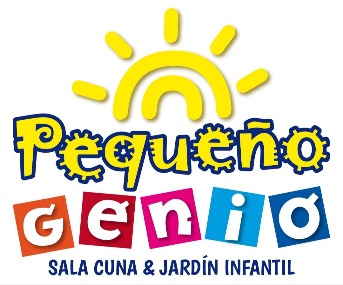 LISTA DE ÚTILES NIVEL MEDIO MENORDocumentaciónCertificado de nacimientoFotocopia carnet de vacunaciónFicha de ingreso3 fotos tamaño carnetCarpeta con información entregada por dirección firmadaÚtiles personalesUniforme institucional completo (rotulado)1 Paquete de bolsas plásticas ziploc para colaciones diariasBolsa de genero institucional para mudas (rotulado)Cepillo dental (renovar cada tres meses)1 pasta dental (renovar cada vez que sea necesario)1 vaso para el agua (rotulado)1 mochila1 colonia, cepillo o peineta (rotulado)1 botella para el agua rotulada1 protector solar1 bolsa de colet  (niñas)Útiles Escolares2 cuentos ilustrados, NO TRADICIONALES TAPA DURA (pueblos originarios) animales, aves, etcétera.1 juego de madera (familia, animales, autos)2 pinceles planos número 4 y número 81 botella de burbujas 500 ml2 pliegos de cartón forrado1 paquete de greda1 paquete de tiza gruesa2 block de dibujo 99 1/8 -20 hojas2 masking 40 x 48 / 1 masking delgada /1 masking delgada de colores3 huinchas transparentes2 cajas de plasticina de colores1 carpeta de cartulina de colores1 carpeta de cartulina española3 pliegos de papel volantín (colores a elección)2 siliconas liquidas (manipulación Equipo pedagógico)10 barras de siliconas (manipulación Equipo pedagógico)3 pliegos de papel Aconcagua6 pliegos de papel kraff1 resma de hoja tamaño carta2 libros para colorear4 temperas de género (colores vintage)1 canasto de mimbre (30 x 25 cm)2 bolsas de palos de helado (color madera)2 stick fix de 40 gr. (adhesivo en barra)2 cola fría de 500 gr.2 plumones de pizarra3 plumones permanentes2 temperas de 250 ml (colores a elección)1 instrumento musical mapuche o de otro pueblo originario1 madeja de fieltro color vintage2 metros de blonda de algodón colores vintage1 metro de tela de colores vintage1 balde y una pala1 embudo1 botella con arena de playa1 bolsa de corchos1 bolsa de conchas10 argollas de maderas2 madejas de lana colores vintage1 metro de aspillera color café1 madeja de cáñamo, color original1 aguja de lana punta redonda1 metro de genero de peluche5 cierres de colores10 botones de diferentes tamaños colores pasteles1 metro de tul color vintage1 uslero de madera tamaño pequeño1 set de tubos de ensayo de plástico3 jeringas sin agujas1 bolsa de piedras pequeñas1 bolsa con semillas surtidas1 bolsa de flores secas3 periódicosTeléfonos antiguos, sin baterías2 bolsas de pinzas de madera (perros de ropa)1 brocha de 7,5 cm1 brocha de 3, 8 cm1 bastidor de 25 cm, aproximadamente1 caja de cartón color natural 33 cm de ancho x 15 cm de alto1 set de figuras geométricas de madera (color madera)Uniforme institucionalBuzo completoPolera manga largaPolera manga cortaBolsa de genero pequeño genioDelantal o cotonaNuestro uniforme se debe solicitar con Claudia Gómez, al 989826382 o dirigirse a su taller en 7 Norte #996, entre 2 y 3 oriente, local 4. Viña del Mar.Redes socialesInstagram: https//www.instagram.com/uniformes ufana/Facebook: https://www.facebook.com/uniformesufana